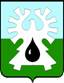 МУНИЦИПАЛЬНОЕ ОБРАЗОВАНИЕ ГОРОД УРАЙХАНТЫ-МАНСИЙСКИЙ АВТОНОМНЫЙ ОКРУГ - ЮГРАДУМА ГОРОДА УРАЙПРОТОКОЛзаседания Думы города Урай шестого созыва25.06.2020                                                                                                          № 3909-00 час.Заседание Думы проведено путем использования систем видео-конференц-связи с помощью программного комплекса truecomf (видеозапись на DVD-R диске прилагается).Председательствующий: Александрова Г.П. - председатель Думы города                                                                                  Урай.Приняли участиеПредседательствующий провела регистрацию депутатов:По результатам регистрации (с применением видеофиксации) на заседании присутствует 11 депутатов, имеются 2 доверенности отсутствующих депутатов (прилагаются).  Тридцать девятое заседание Думы города Урай является правомочным.В заседании так же приняли участие: В период с 29.05.2020 по 24.05.2020 Думой города Урай в заочной форме приняты 2 решения Думы города Урай:1. от 10.06.2020 №39 «О награждении Благодарственным письмом Думы города Урай» Результат голосования: «за»- 14, не принял участие в голосовании-1 (решение и лист опроса прилагаются);2. от 22.06.2020 №40 «О проведении тридцать девятого заседания Думы города Урай шестого созыва»	Результат голосования: «за»- 10, «против» - 2, не принял участие в голосовании - 3  (решение и лист опроса прилагаются).Председательствующий: Депутатами 22.06.2020  принято решение Думы города №40 о проведении  тридцать девятого заседания Думы города Урай шестого созыва 25.06.2020 путем использования систем видео-конференц-связи.При использовании систем видео-конференц-связи на заседании Думы  мы должны принять протокольное решение по определению  способа голосования.Председательствующий: Предложил для видеофиксации всех депутатов Думы, участвующих в 39-м заседании Думы  путем использования систем видео-конференц-связи, принять протокольное решение по осуществлению голосования депутатов  с помощью поднятия руки каждым из голосующих депутатов. Поставила свое предложение на голосование.РЕШИЛИ: Для видеофиксации всех депутатов Думы, участвующих в 39-м заседании Думы путем использования систем видео-конференц-связи, осуществлять голосование депутатов  с помощью поднятия руки каждым из голосующих депутатов.Результат голосования: единогласно.СЛУШАЛИ: О повестке тридцать девятого заседания Думы города Урай.Докладчик: Александрова Г.П., председатель Думы города Урай.РЕШИЛИ: Утвердить повестку тридцать девятого заседания Думы города Урай:Результат голосования: единогласно.СЛУШАЛИ:  О порядке работы тридцать девятого заседания Думы  города                         Урай. Докладчик: Александрова Г.П., председатель Думы города    Урай.Председательствующий: Предложил утвердить следующий регламент работы заседания Думы:- докладчикам по вопросам повестки - до 10 мин.,- выступающим в прениях - до 3 мин.,- провести заседание Думы без перерыва.РЕШИЛИ: Утвердить следующий порядок работы тридцать девятого заседания Думы города Урай: - докладчикам по вопросам повестки - до 10 мин.,- выступающим в прениях - до 3 мин.,- провести заседание Думы без перерыва.Результат голосования: единогласно.(Информация прилагается)Вопросы докладчику поступили от:Кочемазов А.В.: Будет ли проводиться ремонт дороги по улице Южная в микрорайоне Шаимский? Лаушкин О.А.: Пояснил, что данный участок будет включен в перечень ремонтных работ на 2021 год. Тулупов А.Ю.:  О покосах травы на улицах города. Лаушкин О.А.:  Дал пояснение по данному вопросу. Баев С.А., председатель комиссии по нормотворчеству, вопросам городского развития и хозяйства озвучил решение комиссии.(Информация прилагается)Баев С.А., председатель комиссии по нормотворчеству, вопросам городского развития и хозяйства озвучил решение комиссии.(Информация прилагается)Баев С.А., председатель комиссии по нормотворчеству, вопросам городского развития и хозяйства озвучил решение комиссии.Вопросы докладчику поступили от депутата Морякова В.П.:1. О расселении граждан из аварийного жилья в жилые помещения, находящиеся в собственности администрации города в настоящее время. 2. Заселенны ли на 100%  жилые помещения, находящиеся в собственности администрации города?Белова С.В.: Дала пояснения о долгом процессе заселения.  Моряков В.П.: В первую очередь нужно расселять в те помещения, которые есть у администрации города, а их много. Закирзянов Т.Р.: О вторичном рынке жилья и жилье в новостройках. Белова С.В.: В администрации города все жилье в новостройках, расселение идет согласно плану. Баев С.А., председатель комиссии по нормотворчеству, вопросам городского развития и хозяйства озвучил решение комиссии.Тулупов А.Ю., председатель комиссии по экономике, бюджету, налогам и муниципальной собственности, озвучил решение комиссии.(Информация прилагается)Величко А.В., председатель комиссии по социальной политике озвучил решение комиссии.(Информация прилагается)Величко А.В., председатель комиссии по социальной политике озвучил решение комиссии.Вопрос докладчику поступил от Александровой Г.П.:  О готовности к принятию и полной проработке данного проекта. Баев С.А., председатель комиссии по нормотворчеству, вопросам городского развития и хозяйства озвучил решение комиссии.Вопрос докладчику поступил от Александровой Г.П.:  О сумме  денежных средств в бюджете города для обеспечения инвесторов, реализующих инвестиционные проекты на территории города Урай. Уланова Л.В.: Дала пояснение по данному вопросу. Тулупов А.Ю., председатель комиссии по экономике, бюджету, налогам и муниципальной собственности, озвучил решение комиссии.Тулупов А.Ю., председатель комиссии по экономике, бюджету, налогам и муниципальной собственности, озвучил решение комиссии.(Информация прилагается)Тулупов А.Ю., председатель комиссии по экономике, бюджету, налогам и муниципальной собственности, озвучил решение комиссии.Тулупов А.Ю., председатель комиссии по экономике, бюджету, налогам и муниципальной собственности, озвучил решение комиссии.Баев С.А., председатель комиссии по нормотворчеству, вопросам городского развития и хозяйства озвучил решение комиссии.Величко А.В., председатель комиссии по социальной политике озвучил решение комиссии.Баев С.А., председатель комиссии по нормотворчеству, вопросам городского развития и хозяйства озвучил решение комиссии.Александрова Г.П.: О поздравлении депутатов Думы города Урай с Днем города председателя Думы ХМАО-Югры Б.С. Хохрякова Председатель Думы города Урай                                         Г.П. Александровадепутаты:Бабенко А.В.,Баев С.А.,Величко А.В.,Жигарев Е.В., Кочемазов А.В.,Мазитов Р.З.,Моряков В.П.,Перевозкина Л.Ф.,Стадухина М.И.,Тулупов А.Ю.Отсутствовали депутаты:Акчурин М.Р. – без уважительной причины, Зайцев В.И. – без уважительной причины,Злыгостев С.И.- по уважительной причине - отпуск (доверенность Тулупову А.Ю.),Свиридов Д.П.- по уважительной причине - отпуск (доверенность Тулупову А.Ю.). Закирзянов Т.Р.-глава города Урай,Гамузов В.В.-первый заместитель главы города Урай,Ашихмин А.Ю.-заместитель главы города Урай,Волошин Г.Г.-заместитель главы города Урай,Новоселова С.П.-заместитель главы города Урай,Подбуцкая Е.Н.-заместитель главы города Урай,Архипов В. В.-начальник управления по физической культуре, спорту и туризму администрации города Урай,Белова С.В.-начальник управления  по учету и распределению муниципального жилого фонда администрации города Урай,Лаушкин О.А.-начальник муниципального казенного учреждения «Управление жилищно-коммунального хозяйства города Урай»,Мовчан О.В.-начальник правового управления администрации города Урай,Мядель И.А.-председатель Контрольно-счетной палаты города Урай,Уланова Л.В.-начальник управления экономического развития администрации города Урай.Фильченко Л.В.-главный градостроитель, начальник отдела градостроительного развития муниципального казенного учреждения «Управление градостроительства, землепользования и природопользования города Урай»,Хусаинова И.В.-председатель комитета по финансам администрации города Урай,Якименко А.П.-прокурор города Урай,Иноземцева Н.М.-пресс-секретарь председателя Думы города Урай,Наумова Н.В.-специалист - эксперт аппарата Думы города Урай,Чемогина Л.Л. -руководитель аппарата Дум города Урай,Филатова В.В. -старший инспектор аппарата Думы города Урай. Власов Е.Ю.-член Молодежной палаты города Урай. О мероприятиях по  выполнению работ по ремонту  городских автомобильных дорог и внутриквартальных проездов.  Докладчик: Лаушкин Олег Александрович, начальник муниципального казенного учреждения «Управление жилищно-коммунального хозяйства города Урай».О реализации администрацией города Урай Национального проекта «Жилье и городская среда» на территории муниципального образования. Выделение многодетным семьям земельных участков под индивидуальное жилищное строительство. Расселение из аварийного жилья (2020 год и перспективы на 2021 год).  О создании механизма прямого участия граждан в формировании комфортной городской среды  (выполнение Стратегии 20-30).  Докладчик: Фильченко Людмила Васильевна, главный градостроитель, начальник отдела градостроительного развития муниципального казенного учреждения «Управление градостроительства, землепользования и природопользования города Урай».Содокладчик: Белова Светлана Викторовна, начальник управления  по учету и распределению муниципального жилого фонда администрации города Урай.О  реализации Национального проекта «Экология» на территории муниципального образования. О формировании экологической культуры жителей муниципального образования город Урай.Докладчик: Фильченко Людмила Васильевна, главный градостроитель, начальник отдела градостроительного развития муниципального казенного учреждения «Управление градостроительства, землепользования и природопользования города Урай».О внесении изменения в порядок распоряжения жилыми помещениями, находящимися в собственности муниципального образования город Урай, предназначенными для предоставления по договору мены гражданам-собственникам жилых помещений, признанных непригодными для проживания, в расселяемых жилых домах.Докладчик: Белова Светлана Викторовна, начальник управления  по учету и распределению муниципального жилого фонда администрации города Урай.Об оказании администрацией города содействия в вовлечение старшего поколения населения Урая  в занятия физической культурой.Докладчик: Архипов Вадим Викторович,  начальник управления по физической культуре, спорту и туризму администрации города Урай.О создании администрацией города  условий для популяризации истории, патриотического воспитания урайцев, наращивание возможностей молодежных патриотических организаций.Докладчик: Подбуцкая Елена Николаевна, заместитель главы города Урай.О внесении изменений в Положение Комитета по финансам администрации города Урай.Докладчик: Хусаинова Ирина Валериевна, председатель Комитета по финансам администрации города Урай.О порядке предоставления муниципальных гарантий по инвестиционным проектам за счет средств бюджета городского округа город Урай.Докладчик: Уланова Лариса Викторовна, начальник управления экономического развития администрации города Урай.О размерах должностных окладов муниципальных служащих в муниципальном образовании городской округ город Урай.Докладчик: Уланова Лариса Викторовна, начальник управления экономического развития администрации города Урай.Информация о проведенных контрольных и экспертно-аналитических мероприятиях, о выявленных при их проведении нарушениях и недостатках, о внесенных представлениях, а так же о принятых по ним решениях и мерах по состоянию на 01.06.2020.Докладчик: Мядель Ирина Алексеевна, председатель Контрольно-счетной палаты города Урай.О плане работы Думы города Урай шестого созыва на II полугодие 2020 года.Докладчик: Александрова Галина Петровна, председатель Думы города Урай.О назначении публичных слушаний.Докладчик: Наумова Наталья Валентиновна, специалист - эксперт аппарата Думы города Урай.О проведении двенадцатого внеочередного заседания Думы города Урай шестого созыва.Докладчик: Наумова Наталья Валентиновна, специалист - эксперт аппарата Думы города Урай.Разное.СЛУШАЛИ 1:О мероприятиях по выполнению работ по ремонту городских автомобильных дорог и внутриквартальных проездов.   О мероприятиях по выполнению работ по ремонту городских автомобильных дорог и внутриквартальных проездов.   СЛУШАЛИ 1:Докладчик: Лаушкин Олег Александрович, начальник муниципального казенного учреждения «Управление жилищно-коммунального хозяйства города Урай».РЕШИЛИ:1. Принять информацию к сведению.2. Рекомендовать администрации города Урай рассмотреть вопрос об установке светофора на пересечении улиц Шаимская, Южная на комиссии по обеспечению безопасности дорожного движения в г. Урай. Результат голосования: единогласно. СЛУШАЛИ 2:О реализации администрацией города Урай Национального проекта «Жилье и городская среда» на территории муниципального образования. Выделение многодетным семьям земельных участков под индивидуальное жилищное строительство. Расселение из аварийного жилья (2020 год и перспективы на 2021 год).  О создании механизма прямого участия граждан в формировании комфортной городской среды  (выполнение Стратегии 20-30).  О реализации администрацией города Урай Национального проекта «Жилье и городская среда» на территории муниципального образования. Выделение многодетным семьям земельных участков под индивидуальное жилищное строительство. Расселение из аварийного жилья (2020 год и перспективы на 2021 год).  О создании механизма прямого участия граждан в формировании комфортной городской среды  (выполнение Стратегии 20-30).   Докладчик: Фильченко Людмила Васильевна, главный градостроитель, начальник отдела градостроительного развития муниципального казенного учреждения «Управление градостроительства, землепользования и природопользования города Урай».Содокладчик:Белова Светлана Викторовна, начальник управления  по учету и распределению муниципального жилого фонда администрации города Урай.РЕШИЛИ:Принять информацию к сведению. Результат голосования: единогласно.СЛУШАЛИ 3:О реализации Национального проекта «Экология» на территории муниципального образования. О формировании экологической культуры жителей муниципального образования город Урай.О реализации Национального проекта «Экология» на территории муниципального образования. О формировании экологической культуры жителей муниципального образования город Урай.Докладчик:Фильченко Людмила Васильевна, главный градостроитель, начальник отдела градостроительного развития муниципального казенного учреждения «Управление градостроительства, землепользования и природопользования города Урай».РЕШИЛИ:                             Принять информацию к сведению. Результат голосования: единогласно.СЛУШАЛИ 4:О внесении изменения в порядок распоряжения жилыми помещениями, находящимися в собственности муниципального образования город Урай, предназначенными для предоставления по договору мены гражданам-собственникам жилых помещений, признанных непригодными для проживания, в расселяемых жилых домах.О внесении изменения в порядок распоряжения жилыми помещениями, находящимися в собственности муниципального образования город Урай, предназначенными для предоставления по договору мены гражданам-собственникам жилых помещений, признанных непригодными для проживания, в расселяемых жилых домах.Докладчик:Белова Светлана Викторовна, начальник управления по учету и распределению муниципального жилого фонда администрации города Урай.РЕШИЛИ:Принять проект решения в целом.Результат голосования: единогласно.СЛУШАЛИ 5:Об оказании администрацией города содействия в вовлечение старшего поколения населения Урая  в занятия физической культурой. Об оказании администрацией города содействия в вовлечение старшего поколения населения Урая  в занятия физической культурой. Докладчик:Архипов Вадим Викторович,  начальник управления по физической культуре, спорту и туризму администрации города Урай.РЕШИЛИ:                             Принять информацию к сведению. Результат голосования: единогласно.СЛУШАЛИ 6:О создании администрацией города  условий для популяризации истории, патриотического воспитания урайцев, наращивание возможностей молодежных патриотических организаций.О создании администрацией города  условий для популяризации истории, патриотического воспитания урайцев, наращивание возможностей молодежных патриотических организаций.СЛУШАЛИ 6:Докладчик:Подбуцкая Елена Николаевна, заместитель главы города Урай.РЕШИЛИ:                             Принять информацию к сведению. Результат голосования: единогласно.СЛУШАЛИ 7:О внесении изменений в Положение Комитета по финансам администрации города Урай.О внесении изменений в Положение Комитета по финансам администрации города Урай.Докладчик:Хусаинова Ирина Валериевна, председатель Комитета по финансам администрации города Урай.(Решение прилагается)РЕШИЛИ:                             Принять проект решения в целом.Результат голосования: единогласно. СЛУШАЛИ 8:О порядке предоставления муниципальных гарантий по инвестиционным проектам за счет средств бюджета городского округа город Урай.О порядке предоставления муниципальных гарантий по инвестиционным проектам за счет средств бюджета городского округа город Урай.Докладчик:Уланова Лариса Викторовна, начальник управления экономического развития администрации города Урай. (Решение прилагается)РЕШИЛИ:                             Принять проект решения в целом.Результат голосования: единогласно.СЛУШАЛИ 9:О размерах должностных окладов муниципальных служащих в муниципальном образовании городской округ город Урай.О размерах должностных окладов муниципальных служащих в муниципальном образовании городской округ город Урай.Докладчик:Уланова Лариса Викторовна, начальник управления экономического развития администрации города Урай. (Решение прилагается)РЕШИЛИ:                             Принять проект решения в целом.Результат голосования: единогласноСЛУШАЛИ 10:Информация о проведенных контрольных и экспертно-аналитических мероприятиях, о выявленных при их проведении нарушениях и недостатках, о внесенных представлениях, а так же о принятых по ним решениях и мерах по состоянию на 01.06.2020.Информация о проведенных контрольных и экспертно-аналитических мероприятиях, о выявленных при их проведении нарушениях и недостатках, о внесенных представлениях, а так же о принятых по ним решениях и мерах по состоянию на 01.06.2020.Докладчик:Мядель Ирина Алексеевна, председатель Контрольно-счетной палаты города Урай.РЕШИЛИ:                             Принять информацию к сведению. Результат голосования: единогласноСЛУШАЛИ 11:О плане работы Думы города Урай шестого созыва на II полугодие 2020 года.О плане работы Думы города Урай шестого созыва на II полугодие 2020 года.Докладчик:Александрова Галина Петровна, председатель Думы города Урай. (Решение прилагается)РЕШИЛИ:                             Принять проект решения в целом.Результат голосования: единогласноСЛУШАЛИ 12:О назначении публичных слушаний.О назначении публичных слушаний.Докладчик:Наумова Наталья Валентиновна, специалист - эксперт аппарата Думы города Урай. (Решение прилагается)РЕШИЛИ:                             Принять проект решения в целом.Результат голосования: единогласноСЛУШАЛИ 13:О проведении двенадцатого внеочередного заседанияДумы города Урай шестого созыва.О проведении двенадцатого внеочередного заседанияДумы города Урай шестого созыва.Докладчик:Наумова Наталья Валентиновна, специалист - эксперт аппарата Думы города Урай. (Решение прилагается)РЕШИЛИ:                             Принять проект решения в целом.Результат голосования: единогласноСЛУШАЛИ 14:Разное.